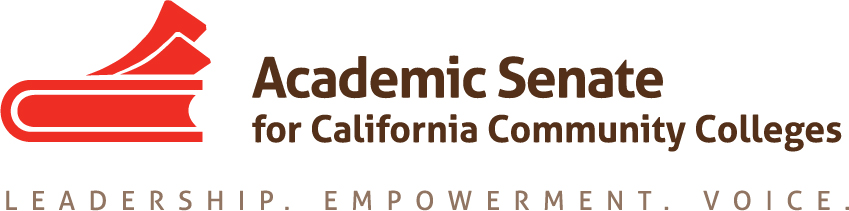 ACADEMIC SENATE FOR CALIFORNIA COMMUNITY COLLEGESAREA D MEETINGSaturday, October 14, 201710:00 - 3:00 (Continental Breakfast at 9:30)Fullerton College321 E. Chapman AveFullerton CA, 92832200 Building – Room 224Welcome and IntroductionsReview of Notes from Spring 2017 Area D MeetingArea D meeting for Spring 2017– Saturday, March 24, 2018 at Crafton Hills CollegeFall 2018 meeting - Location?ReportsASCCC Update – Julie Bruno, President, ASCCCGuided PathwaysBudgetVision for SuccessLegislative Updates AwardsNominations for Exemplary Program Award – Due November 6, 2017Area D Readers for Heyward Award Disciplines List – Craig RutanOverview of Disciplines List Revision ProcessSubmitted ProposalsResolutions  Resolutions process overview – Craig RutanReview and discussion of Fall 2017 Resolutions (Click “Resolutions” to download the resolutions packet and the appendices)Development and discussion of Area D resolutions  Reports From CollegesAnnouncementsMeetings/Institutes – Registration Now Open!CTE Regional Meeting (Chaffey College) – October 21, 2017Civil Discourse and Equity (Fullerton College) – October 28, 2017Fall Plenary Session (Irvine Marriott) – November 2 – 4, 2017Curriculum Regional Meeting (Cuyamaca College) – November 18, 2017Accreditation Institute (Wyndam Garden Grove) - February 23 – 24, 2018Upcoming Executive Committee Meetings November 1, 2011, Marriott IrvineJanuary 12 – 13, 2018, Mission Inn, Riverside, CAFebruary 2 – 3, 2018, Westin South Coast PlazaAdjournment – See you at plenary!